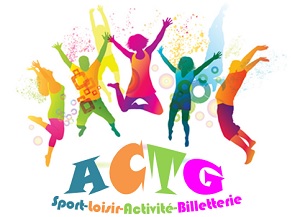 AssociationCulturelle des Travailleurs de la GénopoleBon d’adhésion 2017/2018Nom : …………………………………………………………………………..Prénom : ………………………………………………………………………Entreprise : CEA……	Genoscope…..       ou……	CNG………...Matricule CEA (si salarié CEA) : …………………………………………….	Couleur Badge : 	Bleu		Vert		RougeVotre badge vous sera demandé lors de votre inscription. Merci.Adhérent en 2017 :		Oui	………..10€/an jusqu’au 31 décembre, 15€/an au-delà						Non	………...15€/an----------------------------------------------------------------------------------------------------------------------------------Extérieur       ….……………...8€/an----------------------------------------------------------------------------------------------------------------------------------Téléphone bureau : ……………….Adresse mail : …………………………………………………………………Signature